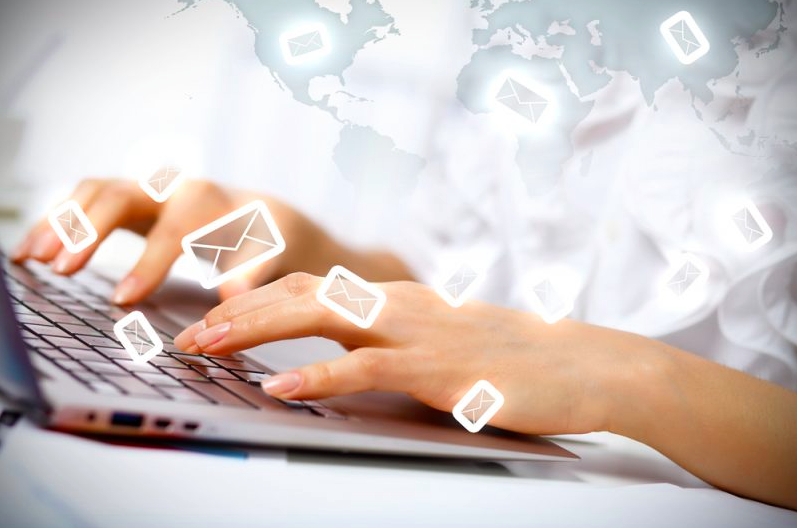 What can you get done in 15 minutes?If you’re like most small business owners, the answer is a lot.But how often do those 15 minutes go to email marketing?…Probably not so often.What if you had the tools to help you plan, write, design, measure, and grow your email marketing in just 15 minutes at a time? That would change things a bit, wouldn’t it?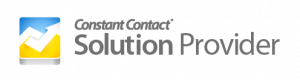 I'm a Constant Contact Solution Provider, and they just released "The 15-Minute Email Marketing Challenge" and I think it's a great little course with workshops and videos to help you get started and really get some traction with your email marketing and relationship building.Use the workshop recordings and worksheets below to get your email marketing done faster and more effectively than ever before. Each video features 15 minutes of step-by-step instruction, followed by 15 minutes of Q&A from small business owners.Within minutes, you’ll have more confidence in what you’re sending, so you can get back to what you do best: running your business.(Note: This series was originally designed for retail stores, but you can tweak these ideas slightly to fit the needs of your nonprofit or B2B.)Have a few minutes now? Get started with Part One!Ready…set…GO!The 15-Minute Email Marketing ChallengeThen, for additional help, take a look at my program: "Autoresponders that Convert" and "Email Marketing Lab" - you won't regret it! Join other like-minded entrepreneurs just like you who are taking their businesses to new levels with email marketing, by building more lasting relationships with clients.